На «АТОМЭКСПО-2024» Росатом представит научно-технологический вклад в развитие мировой термоядерной энергетикиИсследования в области физики плазмы и термоядерного синтеза направлены на решение глобальных задач обеспечения человечества чистой и безопасной энергией в будущем26 марта 2024 года в рамках Международного форума «Атомэкспо-2024» научный дивизион Госкорпорации «Росатом» (управляющая компания — АО «Наука и инновации») проведет панельную сессию «Термоядерные инновации для зеленой эры: приоткрывая завесу будущего».Экспертами сессии станут ведущие российские и зарубежные ученые в области термоядерных и плазменных исследований. В частности, среди участников — директор Института физики плазмы Китайской академии наук Юнтао Сонг, директор направления научно-технических исследований и разработок Госкорпорации «Росатом» Виктор Ильгисонис, директор частного учреждения «Проектный центр ИТЭР» (Росатом) Анатолий Красильников и другие.Участники обсудят основные вопросы, связанные с развитием термоядерной энергетики в мире, включая вклад в развитие смежных дисциплин, перспективы коммерциализации, правовое регулирование и другие. Отдельное внимание будет посвящено опыту международной научной кооперации в рамках реализации национальных и международных термоядерных проектов.Госкорпорация «Росатом» в рамках сессии представит доклад о вкладе российских ученых в проект международного экспериментального термоядерного реактора ИТЭР, а также результаты исследований и разработок в области физики плазмы и инновационных плазменных технологий в рамках федерального проекта по термоядерным и плазменным технологиям комплексной программы по развитию атомной науки, техники и технологий (КП РТТН). В частности, проект создания в России токамака с реакторными технологиями (ТРТ) — экспериментальной установки, которая разрабатывается в качестве полноценного плазменного прототипа как чистого термоядерного реактора, так и термоядерного источника нейтронов для гибридного реактора.Сессия пройдет с 10:00 до 11:30 в зале № 1 Главного медиацентра (в Парке науки и искусств «Сириус»).Справка:Международный форум «АТОМЭКСПО» — главное событие мировой атомной отрасли. Крупнейшая выставочная и деловая площадка, на которой обсуждается современное состояние атомной отрасли, формируются тренды ее дальнейшего развития. Проводится с 2009 года. В форуме участвуют руководители ключевых компаний мировой атомной отрасли, государственных структур, международных и общественных организаций, ведущие эксперты. Формат форума включает выставку и конгресс с обширной деловой программой, основным событием которой является пленарная сессия. На панельных дискуссиях и в рамках круглых столов проводится обсуждение тем, наиболее важных для атомной отрасли. На выставке свои технологии и компетенции представляют ведущие компании мировой атомной индустрии и смежных отраслей.Работа научного дивизиона Росатома связана с инновационным развитием и технологическим лидерством Госкорпорации. Среди его основных задач до 2030 года — увеличение конкурентоспособности российской продукции и услуг на атомном энергетическом рынке и в сфере радиационных проектов за счет развития технологий и модернизации инфраструктуры, повышение эффективности проводимых исследований и разработок, активная коммерциализация научных результатов. Управляющая компания научного дивизиона АО «Наука и инновации» координирует деятельность десяти научных институтов и центров, которые проводят исследования в области ядерной физики, физики плазмы и лазеров, водородной энергетики, ядерной медицины, новых материалов, адаптивной оптики, газо-, гидро- и термодинамики, радиохимии и многих других.Перед российской промышленностью стоит цель в кратчайшие сроки обеспечить технологический суверенитет и переход на новейшие технологии. Государство и крупные отечественные компании направляют ресурсы на ускоренное развитие отечественной исследовательской, инфраструктурной, научно-технологической базы. Внедрение инноваций и нового высокотехнологичного оборудования позволяет Росатому и его предприятиям занимать новые ниши на рынке, повышая конкурентоспособность атомной отрасли и всей российской промышленности в целом.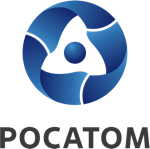 Медиацентр атомнойпромышленности
atommedia.onlineАнонс07.03.24